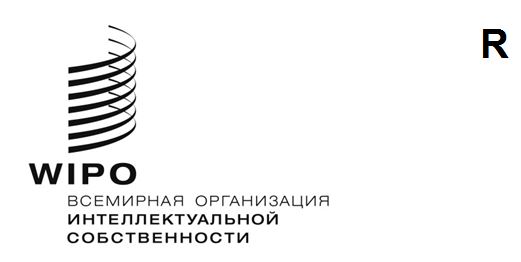 GRATK/DC/INF/2оригинал: английскийдата: 10 мая 2024 годаДипломатическая конференция по заключению международно-правового документа, касающегося интеллектуальной собственности, генетических ресурсов и традиционных знаний, связанных с генетическими ресурсамиЖенева, 13–24 мая 2024 годаОРИЕНТИРОВОЧНЫЙ ГРАФИК РАБОТЫ ДИПЛОМАТИЧЕСКОЙ КОНФЕРЕНЦИИподготовлен СекретариатомПредлагается рассматривать следующие пункты повестки дня в нижеуказанные дни:Просьба принять к сведению, что в соответствии с Правилами процедуры любой из пунктов повестки дня может быть вынесен на рассмотрение в любой из дней в период 
с 13 по 24 мая 2024 года по решению Председателя (Председателей).Примечание: ниже перечислены темы повестки дня (документ GRATK/DC/1 PROV.)1.	Открытие Конференции Генеральным директором ВОИС2.	Рассмотрение и принятие правил процедуры3.	Выборы Председателя Конференции4.	Рассмотрение и принятие повестки дня5.	Выборы заместителей Председателя Конференции, членов Мандатной комиссии, членов Редакционной комиссии, а также должностных лиц Мандатной комиссии, Главных комитетов и Редакционной комиссии6.	Аккредитация наблюдателей Конференции7.	Вступительные заявления делегаций и представителей наблюдателей8.	Рассмотрение первого доклада Мандатной комиссии9.	Рассмотрение текстов, предложенных Главными комитетами10.	Рассмотрение второго доклада Мандатной комиссии11.	Принятие Договора12.	Принятие рекомендации, резолюции, согласованного заявления или заключительного акта13.	Заключительные заявления делегаций и представителей наблюдателей14.	Закрытие Конференции Председателем[Конец документа]Понедельник, 13 мая10:00 – 13:00Церемония открытияПленарное заседание: пункты 1, 2, 3, 4, 5, 6 и 7 повестки дня15:00 – 18:00Пленарное заседание: пункт 7 повестки дняВторник, 14 мая10:00 – 12:00Пленарное заседание: пункт 7 повестки дня12:00 – 13:00Главный комитет I15:00 – 16:00Главный комитет II16:00 – 18:00Главный комитет I19:30 – 22:00Главный комитет IСреда, 15 мая9:00 – 10:00 (до начала официального заседания)Мандатная комиссия10:00 – 13:00Главный комитет II15:00 – 18:00Главный комитет I19:30 – 22:00Главный комитет IЧетверг, 16 мая10:00 – 13:00Пленарное заседание: пункт 8 повестки дняГлавный комитет I15:00 – 18:00Главный комитет II19:30 – 22:00Главный комитет IIПятница, 17 мая10:00 – 13:00Главный комитет I15:00 – 18:00Главный комитет II[Воскресенье, 19 мая]10:00 – 13:00Главный комитет I15:00 – 18:00Главный комитет IIПонедельник, 20 мая10:00 – 11:00Мандатная комиссия11:00 – 13:00Главный комитет II15:00 – 18:00Главный комитет I19:30 – 22:00Редакционная комиссияВторник, 21 мая10:00 – 13:00Пленарное заседание: пункт 10 повестки дняГлавный комитет II15:00 – 18:00Главный комитет I19:30 – 22:00Редакционная комиссияСреда, 22 мая10:00 – 13:00Редакционная комиссия15:00 – 18:00Главный комитет I19:30 – 22:00Главный комитет IIЧетверг, 23 мая10:00 – 13:00Пленарное заседание: пункт 9 повестки дняПленарное заседание: пункты 11, 12 и 13 повестки дня15:00 – 18:00Пленарное заседание: пункт 13 повестки дня19:30 – 22:00Пленарное заседание: пункты 13 и 14 повестки дняЦеремония закрытияПятница, 24 мая10:00 – 13:00Церемония подписания: Заключительный акт и Договор